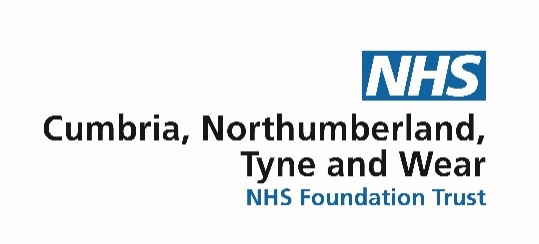 Transitional Discharge Team - Referral FormPlease return completed referral form to – NORTHTDT@cntw.nhs.ukReferral DateReferring ward:Name of referrer:Name of Patient:DOB:RIO Number:RIO Number:National Insurance Number:National Insurance Number:Current address and Postcode:Current address and Postcode:Contact telephone number:Contact telephone number:E-mail address:E-mail address:Current professionals involved, eg, social worker, CPN:Current professionals involved, eg, social worker, CPN:Reason for referral: accommodation / benefits, current barrier to discharge:Reason for referral: accommodation / benefits, current barrier to discharge:Has patient consented to referral (Yes/No):    Has patient consented to referral (Yes/No):    TDT Use Only:Referral accepted / declinedDate: Reason if declined: TDT Use Only:Referral accepted / declinedDate: Reason if declined: 